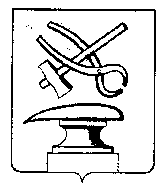 АДМИНИСТРАЦИЯ ГОРОДА КУЗНЕЦКА ПЕНЗЕНСКОЙ ОБЛАСТИПОСТАНОВЛЕНИЕОт_______________№________                                                                                   г. КузнецкО признании утратившими силу некоторых постановлений администрации города Кузнецка В соответствии с Законом Пензенской области от 24.11.2021 № 3765-ЗПО «О перераспределении отдельных полномочий в сфере градостроительной деятельности между органами местного самоуправления и органами государственной власти Пензенской области» (с последующими изменениями), статьей 28 Устава города Кузнецка Пензенской области, АДМИНИСТРАЦИЯ ГОРОДА КУЗНЕЦКА ПОСТАНОВЛЯЕТ:1. Признать утратившими силу следующие постановления администрации города Кузнецка:1.1. постановление администрации города Кузнецка от 01.02.2012 № 115 «Об утверждении административного регламента администрации города Кузнецка Пензенской области по предоставлению муниципальной услуги «Выдача акта освидетельствования проведения основных работ по строительству (реконструкции) объекта индивидуального жилищного строительства с привлечением средств материнского (семейного) капитала»;1.2. пункты 5, 5.1 постановления администрации города Кузнецка от 07.03.2012 № 238 «О внесении изменений в некоторые постановления администрации города Кузнецка»;1.3. постановление администрации города Кузнецка от 19.10.2012 № 1444 «О внесении изменений в постановление администрации города Кузнецка от 01.02.2012 № 115 «Об утверждении административного регламента администрации города Кузнецка Пензенской области по предоставлению муниципальной услуги «Подготовка и выдача документа, подтверждающего проведение основных работ по строительству (реконструкции) объекта индивидуального жилищного строительства, осуществляемому с привлечением средств материнского (семейного) капитала»;1.4.  пункты 26, 26.1, 26.2  постановления администрации города Кузнецка от 29.03.2013 № 427 «О внесении изменений в некоторые постановления администрации города Кузнецка»;1.5. постановление администрации города Кузнецка от 16.07.2013 № 1298 «О внесении изменений в постановление администрации города Кузнецка от 01.02.2012 № 115 «Об утверждении административного регламента администрации города Кузнецка Пензенской области по предоставлению муниципальной услуги «Подготовка и выдача документа, подтверждающего проведение основных работ по строительству (реконструкции) объекта индивидуального жилищного строительства, осуществляемому с привлечением средств материнского (семейного) капитала»;1.6. постановление администрации города Кузнецка от 08.02.2016 № 147 «О внесении изменений в постановление администрации города Кузнецка от 01.02.2012 № 115 «Об утверждении административного регламента администрации города Кузнецка Пензенской области по предоставлению муниципальной услуги «Подготовка и выдача документа, подтверждающего проведение основных работ по строительству (реконструкции) объекта индивидуального жилищного строительства, осуществляемому с привлечением средств материнского (семейного) капитала»;1.7. постановление администрации города Кузнецка от 01.06.2016 № 848 «О внесении изменения в постановление администрации города Кузнецка от 01.02.2012 № 115 «Об утверждении административного регламента администрации города Кузнецка Пензенской области по предоставлению муниципальной услуги «Подготовка и выдача документа, подтверждающего проведение основных работ по строительству (реконструкции) объекта индивидуального жилищного строительства, осуществляемому с привлечением средств материнского (семейного) капитала»;1.8. постановление администрации города Кузнецка от 25.12.2018 № 1886 «О внесении изменений в постановление администрации города Кузнецка от 01.02.2012 № 115 «Об утверждении административного регламента администрации города Кузнецка Пензенской области по предоставлению муниципальной услуги «Подготовка и выдача документа, подтверждающего проведение основных работ по строительству (реконструкции) объекта индивидуального жилищного строительства, осуществляемому с привлечением средств материнского (семейного) капитала»;1.9. пункт 4  постановления администрации города Кузнецка от 17.05.2019 № 710 «О внесении изменений в постановления администрации города Кузнецка, признании утратившими силу некоторых постановлений администрации города Кузнецка»;1.10. постановление администрации города Кузнецка от 30.08.2019 № 1231 «О внесении изменений в постановление администрации города Кузнецка от 01.02.2012 № 115 «Об утверждении административного регламента администрации города Кузнецка Пензенской области по предоставлению муниципальной услуги «Выдача акта освидетельствования проведения работ по строительству (реконструкции) объекта индивидуального жилищного строительства с привлечением средств материнского (семейного) капитала»;1.11. пункты 6, 6.1, 6.2, 6.3  постановления администрации города Кузнецка от 20.03.2020 № 328 «О внесении изменений в некоторые постановления администрации города Кузнецка»;1.12. постановление администрации города Кузнецка от 30.08.2021 № 1154 «О внесении изменений в постановление администрации города Кузнецка от 01.02.2012 № 115 «Об утверждении административного регламента администрации города Кузнецка Пензенской области по предоставлению муниципальной услуги «Выдача акта освидетельствования проведения работ по строительству (реконструкции) объекта индивидуального жилищного строительства с привлечением средств материнского (семейного) капитала»;2. Настоящее постановление вступает в силу на следующий день после дня его официального опубликования.3. Опубликовать настоящее постановление в издании «Вестник администрации города Кузнецка» и разместить на официальном сайте администрации города Кузнецка в информационно-телекоммуникационной сети «Интернет».4. Контроль за исполнением настоящего постановления возложить на заместителя главы администрации города Кузнецка Салмина А.А.Глава города Кузнецка                                                              С.А. Златогорский  